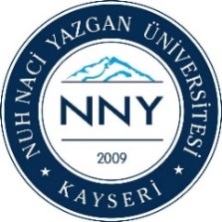 ÖĞRENCİNİNÖĞRENCİNİNFotoğrafAdı SoyadıFotoğrafFakültesiFotoğrafBölümü / Sınıfı                                                                     /FotoğrafÖğrenci NoFotoğrafGSM NumarasıFotoğraf1-Acil durumda aranacak kişinin adı soyadı ve telefon numarası (Yakınlık derecesi : …………………………)……………………………………………………………………………………………………………………..2-Acil durumda aranacak kişinin adı soyadı ve telefon numarası (Yakınlık derecesi : …………………………)……………………………………………………………………………………………………………………..Not : Acil durumda aranacak kişilerden en az birinin öğrencinin annesi veya babası olması gerekmektedir.Kronik bir rahatsızlığınız  var mı ?   Evet                  Hayır   Evet                  HayırKan grubunuz: …………….Kan grubunuz: …………….Varsa belirtiniz : …………………………………………………………………………………………………………..…Varsa belirtiniz : …………………………………………………………………………………………………………..…Varsa belirtiniz : …………………………………………………………………………………………………………..…Varsa belirtiniz : …………………………………………………………………………………………………………..…Varsa belirtiniz : …………………………………………………………………………………………………………..…Engel durumunuz var mı ?   Evet                  Hayır   Evet                  Hayır   Evet                  Hayır   Evet                  HayırVarsa belirtiniz : …………………………………………………………………………………………………………..…Varsa belirtiniz : …………………………………………………………………………………………………………..…Varsa belirtiniz : …………………………………………………………………………………………………………..…Varsa belirtiniz : …………………………………………………………………………………………………………..…Varsa belirtiniz : …………………………………………………………………………………………………………..…Oda tercihiniz:   Tek kişilik                  Üç Kişilik   Tek kişilik                  Üç Kişilik   Tek kişilik                  Üç Kişilik   Tek kişilik                  Üç KişilikVarsa oda arkadaşı olmak istediğiniz iki kişinin adını ve soyadını yazınız. (Üç kişilik oda tercihi yapacaklar için)1-……………………………………….……………………      2-…………………………………………………………….Varsa oda arkadaşı olmak istediğiniz iki kişinin adını ve soyadını yazınız. (Üç kişilik oda tercihi yapacaklar için)1-……………………………………….……………………      2-…………………………………………………………….Varsa oda arkadaşı olmak istediğiniz iki kişinin adını ve soyadını yazınız. (Üç kişilik oda tercihi yapacaklar için)1-……………………………………….……………………      2-…………………………………………………………….Varsa oda arkadaşı olmak istediğiniz iki kişinin adını ve soyadını yazınız. (Üç kişilik oda tercihi yapacaklar için)1-……………………………………….……………………      2-…………………………………………………………….Varsa oda arkadaşı olmak istediğiniz iki kişinin adını ve soyadını yazınız. (Üç kişilik oda tercihi yapacaklar için)1-……………………………………….……………………      2-…………………………………………………………….Belirtmek istediğiniz özel açıklamalar için aşağıdaki kutuları işaretleyiniz. Belirtmek istediğiniz özel açıklamalar için aşağıdaki kutuları işaretleyiniz. Belirtmek istediğiniz özel açıklamalar için aşağıdaki kutuları işaretleyiniz. Belirtmek istediğiniz özel açıklamalar için aşağıdaki kutuları işaretleyiniz. Belirtmek istediğiniz özel açıklamalar için aşağıdaki kutuları işaretleyiniz.  YKS sonucunda Türkiye genelinde ilk 10.000’e girdiğim için yurtlarınızdan ücretsiz yararlanmak istiyorum.      Üniversitenizi ilk üç sırada tercih ettiğim için yurt ücretinden %20 indirimli yararlanmak istiyorum.   Aşağıda belirtilen Kayseri ilçelerinden birinde ikamet ettiğim için yurt ücretinden % 10 indirimli yararlanmak istiyorum.     İlçeler: Akkışla, Bünyan, Develi, Felahiye, İncesu, Özvatan, Pınarbaşı, Sarıoğlan, Sarız, Tomarza, Yahyalı, Yeşilhisar                YKS sonucunda Türkiye genelinde ilk 10.000’e girdiğim için yurtlarınızdan ücretsiz yararlanmak istiyorum.      Üniversitenizi ilk üç sırada tercih ettiğim için yurt ücretinden %20 indirimli yararlanmak istiyorum.   Aşağıda belirtilen Kayseri ilçelerinden birinde ikamet ettiğim için yurt ücretinden % 10 indirimli yararlanmak istiyorum.     İlçeler: Akkışla, Bünyan, Develi, Felahiye, İncesu, Özvatan, Pınarbaşı, Sarıoğlan, Sarız, Tomarza, Yahyalı, Yeşilhisar                YKS sonucunda Türkiye genelinde ilk 10.000’e girdiğim için yurtlarınızdan ücretsiz yararlanmak istiyorum.      Üniversitenizi ilk üç sırada tercih ettiğim için yurt ücretinden %20 indirimli yararlanmak istiyorum.   Aşağıda belirtilen Kayseri ilçelerinden birinde ikamet ettiğim için yurt ücretinden % 10 indirimli yararlanmak istiyorum.     İlçeler: Akkışla, Bünyan, Develi, Felahiye, İncesu, Özvatan, Pınarbaşı, Sarıoğlan, Sarız, Tomarza, Yahyalı, Yeşilhisar                YKS sonucunda Türkiye genelinde ilk 10.000’e girdiğim için yurtlarınızdan ücretsiz yararlanmak istiyorum.      Üniversitenizi ilk üç sırada tercih ettiğim için yurt ücretinden %20 indirimli yararlanmak istiyorum.   Aşağıda belirtilen Kayseri ilçelerinden birinde ikamet ettiğim için yurt ücretinden % 10 indirimli yararlanmak istiyorum.     İlçeler: Akkışla, Bünyan, Develi, Felahiye, İncesu, Özvatan, Pınarbaşı, Sarıoğlan, Sarız, Tomarza, Yahyalı, Yeşilhisar                YKS sonucunda Türkiye genelinde ilk 10.000’e girdiğim için yurtlarınızdan ücretsiz yararlanmak istiyorum.      Üniversitenizi ilk üç sırada tercih ettiğim için yurt ücretinden %20 indirimli yararlanmak istiyorum.   Aşağıda belirtilen Kayseri ilçelerinden birinde ikamet ettiğim için yurt ücretinden % 10 indirimli yararlanmak istiyorum.     İlçeler: Akkışla, Bünyan, Develi, Felahiye, İncesu, Özvatan, Pınarbaşı, Sarıoğlan, Sarız, Tomarza, Yahyalı, Yeşilhisar                Kredi ve Yurtlar Kurumu ve diğer kuruluşların yurtlarından süresiz çıkarma cezası almadım.      Kredi ve Yurtlar Kurumu ve diğer kuruluşların yurtlarından süresiz çıkarma cezası aldım                                                                Kredi ve Yurtlar Kurumu ve diğer kuruluşların yurtlarından süresiz çıkarma cezası almadım.      Kredi ve Yurtlar Kurumu ve diğer kuruluşların yurtlarından süresiz çıkarma cezası aldım                                                                Kredi ve Yurtlar Kurumu ve diğer kuruluşların yurtlarından süresiz çıkarma cezası almadım.      Kredi ve Yurtlar Kurumu ve diğer kuruluşların yurtlarından süresiz çıkarma cezası aldım                                                                Kredi ve Yurtlar Kurumu ve diğer kuruluşların yurtlarından süresiz çıkarma cezası almadım.      Kredi ve Yurtlar Kurumu ve diğer kuruluşların yurtlarından süresiz çıkarma cezası aldım                                                                Kredi ve Yurtlar Kurumu ve diğer kuruluşların yurtlarından süresiz çıkarma cezası almadım.      Kredi ve Yurtlar Kurumu ve diğer kuruluşların yurtlarından süresiz çıkarma cezası aldım                                                               Verdiğim bütün bilgilerin doğru olduğunu taahhüt eder, başvurumun değerlendirilmesini arz ederim.Verdiğim bütün bilgilerin doğru olduğunu taahhüt eder, başvurumun değerlendirilmesini arz ederim.Verdiğim bütün bilgilerin doğru olduğunu taahhüt eder, başvurumun değerlendirilmesini arz ederim.Verdiğim bütün bilgilerin doğru olduğunu taahhüt eder, başvurumun değerlendirilmesini arz ederim.Verdiğim bütün bilgilerin doğru olduğunu taahhüt eder, başvurumun değerlendirilmesini arz ederim.Adı ve Soyadı (*):Adı ve Soyadı (*):İmza :İmza :Tarih : ….  / ….. /2022İSTENECEK BELGELERİSTENECEK BELGELERİSTENECEK BELGELERİSTENECEK BELGELERİSTENECEK BELGELERTürkiye Cumhuriyeti vatandaşları için kimlik kartı fotokopisiÖğrencinin öğrenimine devam ettiğini gösteren belgeSağlık durumunun kurumda kalmasına elverişli olduğunu belirten ve hekim tarafından düzenlenen sağlık raporu2 adet vesikalık fotoğrafAdli sicil ve arşiv kaydı belgesiYabancı uyruklu öğrencilerden öğrenim izni belgesi, pasaport fotokopisi, yabancı kimlik numarası Yurt ücretinin ve depozitonun ödendiğine ilişkin belge/dekont (Depozito ücreti 400 TL olup, yurttan ayrılma durumunda iade edilecektir).İkametgah belgesi (Yukarıda belirtilen Kayseri ilçelerinden birinde ikamet edenler için)YKS sonuç belgesi (İlk 10.000’e giren adaylar ile Üniversitemizi ilk üçte tercih eden adaylar için)Yukarıda belirtilen belgelerle birlikte, hizmet sunum taahhütnamesi ve açık rıza formu tanzim edilecektir. (*)Yurda kayıt sırasında ergin olmayan öğrencilerin başvuru formları velisi tarafından imzalanacaktır.Türkiye Cumhuriyeti vatandaşları için kimlik kartı fotokopisiÖğrencinin öğrenimine devam ettiğini gösteren belgeSağlık durumunun kurumda kalmasına elverişli olduğunu belirten ve hekim tarafından düzenlenen sağlık raporu2 adet vesikalık fotoğrafAdli sicil ve arşiv kaydı belgesiYabancı uyruklu öğrencilerden öğrenim izni belgesi, pasaport fotokopisi, yabancı kimlik numarası Yurt ücretinin ve depozitonun ödendiğine ilişkin belge/dekont (Depozito ücreti 400 TL olup, yurttan ayrılma durumunda iade edilecektir).İkametgah belgesi (Yukarıda belirtilen Kayseri ilçelerinden birinde ikamet edenler için)YKS sonuç belgesi (İlk 10.000’e giren adaylar ile Üniversitemizi ilk üçte tercih eden adaylar için)Yukarıda belirtilen belgelerle birlikte, hizmet sunum taahhütnamesi ve açık rıza formu tanzim edilecektir. (*)Yurda kayıt sırasında ergin olmayan öğrencilerin başvuru formları velisi tarafından imzalanacaktır.Türkiye Cumhuriyeti vatandaşları için kimlik kartı fotokopisiÖğrencinin öğrenimine devam ettiğini gösteren belgeSağlık durumunun kurumda kalmasına elverişli olduğunu belirten ve hekim tarafından düzenlenen sağlık raporu2 adet vesikalık fotoğrafAdli sicil ve arşiv kaydı belgesiYabancı uyruklu öğrencilerden öğrenim izni belgesi, pasaport fotokopisi, yabancı kimlik numarası Yurt ücretinin ve depozitonun ödendiğine ilişkin belge/dekont (Depozito ücreti 400 TL olup, yurttan ayrılma durumunda iade edilecektir).İkametgah belgesi (Yukarıda belirtilen Kayseri ilçelerinden birinde ikamet edenler için)YKS sonuç belgesi (İlk 10.000’e giren adaylar ile Üniversitemizi ilk üçte tercih eden adaylar için)Yukarıda belirtilen belgelerle birlikte, hizmet sunum taahhütnamesi ve açık rıza formu tanzim edilecektir. (*)Yurda kayıt sırasında ergin olmayan öğrencilerin başvuru formları velisi tarafından imzalanacaktır.Türkiye Cumhuriyeti vatandaşları için kimlik kartı fotokopisiÖğrencinin öğrenimine devam ettiğini gösteren belgeSağlık durumunun kurumda kalmasına elverişli olduğunu belirten ve hekim tarafından düzenlenen sağlık raporu2 adet vesikalık fotoğrafAdli sicil ve arşiv kaydı belgesiYabancı uyruklu öğrencilerden öğrenim izni belgesi, pasaport fotokopisi, yabancı kimlik numarası Yurt ücretinin ve depozitonun ödendiğine ilişkin belge/dekont (Depozito ücreti 400 TL olup, yurttan ayrılma durumunda iade edilecektir).İkametgah belgesi (Yukarıda belirtilen Kayseri ilçelerinden birinde ikamet edenler için)YKS sonuç belgesi (İlk 10.000’e giren adaylar ile Üniversitemizi ilk üçte tercih eden adaylar için)Yukarıda belirtilen belgelerle birlikte, hizmet sunum taahhütnamesi ve açık rıza formu tanzim edilecektir. (*)Yurda kayıt sırasında ergin olmayan öğrencilerin başvuru formları velisi tarafından imzalanacaktır.Türkiye Cumhuriyeti vatandaşları için kimlik kartı fotokopisiÖğrencinin öğrenimine devam ettiğini gösteren belgeSağlık durumunun kurumda kalmasına elverişli olduğunu belirten ve hekim tarafından düzenlenen sağlık raporu2 adet vesikalık fotoğrafAdli sicil ve arşiv kaydı belgesiYabancı uyruklu öğrencilerden öğrenim izni belgesi, pasaport fotokopisi, yabancı kimlik numarası Yurt ücretinin ve depozitonun ödendiğine ilişkin belge/dekont (Depozito ücreti 400 TL olup, yurttan ayrılma durumunda iade edilecektir).İkametgah belgesi (Yukarıda belirtilen Kayseri ilçelerinden birinde ikamet edenler için)YKS sonuç belgesi (İlk 10.000’e giren adaylar ile Üniversitemizi ilk üçte tercih eden adaylar için)Yukarıda belirtilen belgelerle birlikte, hizmet sunum taahhütnamesi ve açık rıza formu tanzim edilecektir. (*)Yurda kayıt sırasında ergin olmayan öğrencilerin başvuru formları velisi tarafından imzalanacaktır.Gerek yurt yerleşimi sırasında, gerekse yurt yerleşimi sonrasında uygulanacak işlemlerde “Yükseköğrenim Özel Barınma Hizmetleri Yönetmeliği” ve  “Yükseköğrenim Özel Barınma Hizmetleri Yönergesi” esas alınır.Gerek yurt yerleşimi sırasında, gerekse yurt yerleşimi sonrasında uygulanacak işlemlerde “Yükseköğrenim Özel Barınma Hizmetleri Yönetmeliği” ve  “Yükseköğrenim Özel Barınma Hizmetleri Yönergesi” esas alınır.Gerek yurt yerleşimi sırasında, gerekse yurt yerleşimi sonrasında uygulanacak işlemlerde “Yükseköğrenim Özel Barınma Hizmetleri Yönetmeliği” ve  “Yükseköğrenim Özel Barınma Hizmetleri Yönergesi” esas alınır.Gerek yurt yerleşimi sırasında, gerekse yurt yerleşimi sonrasında uygulanacak işlemlerde “Yükseköğrenim Özel Barınma Hizmetleri Yönetmeliği” ve  “Yükseköğrenim Özel Barınma Hizmetleri Yönergesi” esas alınır.Gerek yurt yerleşimi sırasında, gerekse yurt yerleşimi sonrasında uygulanacak işlemlerde “Yükseköğrenim Özel Barınma Hizmetleri Yönetmeliği” ve  “Yükseköğrenim Özel Barınma Hizmetleri Yönergesi” esas alınır.